BIO-DATAEDUCATIONAL QUALIFICATIONSDoctor of Philosophy (Pharmaceutical Sciences) in University College of Pharmaceutical Sciences, Andhra University, Visakhapatnam from   Dec 2005- June 2008. Awarded in March 2009. Master of Pharmacy (Pharmacognosy & Phytochemistry) in University College of Pharmaceutical Sciences, Andhra University, Visakhapatnam from 2003 – 2005. Secured 76.5%.Bachelor of Pharmacy in K.V.S.R. Siddhartha College of Pharmaceutical Sciences, Vijayawada, Acharya Nagarjuna University from 1999 – 2003. Secured 65.5%.PROFESSIONAL EXPERIENCE I am presently working as Professor& Principal in Anurag pharmacy college, Ananthagiri (V&M), Kodad, Suryapeta (DT). From 01/03/2016 to till date. I worked as Associate Professor in Anurag pharmacy college, Ananthagiri (V&M), Kodad, Suryapeta (DT). From 30/07/ 2011 to 29/02/2016I worked as Assistant Professor in Anurag pharmacy college, Ananthagiri (V&M), Kodad, Suryapeta (DT). From 18/06/ 2009 to 29/07/2011.I worked as Asst. Professor in Rahul institute of Pharmaceutical Sciences & Research, Chirala, Prakasam (Dist). From 01/07/ 2008 to 16/06/2009.I worked as a Teaching Associate in University College of Pharmaceutical Sciences, Andhra University, Visakhapatnam. From 15/12/ 2005 to 30/06/ 2008. I worked as a Lead CRA for Clinical unit in Bioserve clinical Research Pvt. Ltd, Balanagar, Hyderabad. From 02/05/ 2005 to 10/12/ 2005.ACHIEVEMENTSGuided 11 Ph.D Research Scholors. 10 research scholors are awarded and one candidate Thesis submittedGuided 11 M.Pharmacy Students. All are awarded.Andhra Pradesh Akademi of Sciences (APAS) "Associate Fellow of A.P. Akademi of Sciences" for the year 2020. Ratified as a Professor and Principal by JNTUH, Kukatpalli, Hyderabad. 1/3/2016.Ratified as an Associate professor by JNTUH, Kukatpalli, Hyderabad, On 30/6/2011UGC-RGNFS award for Ph.D research work. 2007Best Research Paper award by AU College of Pharmaceutical Sciences, Andhra University.2008Qualified in Graduate Aptitude Test in Engineering (GATE -2003) Score: 50.04 percentile.As a Ph.D Guide Ratified by JNTUH, Kukatpalli, Hyderabad, Krishna University, Machilipatnam and Assam Down Town University, Guwahati, Assam. ACADEMIC MEMBERSHIPS Andhra Pradesh Akademi of Sciences (APAS) "Associate Fellow of A.P. Akademi of Sciences" for the year 2020. Life member in Association of Pharmacy Professionals (APP/TG/LM-069/17)Life member in Fellow Indian chemist in Institution of chemist (FIC)                             (LF-244(4)/6151).Life Member in Indian Society for Technical Education (LM 83994).Life Member in the Association of Pharmaceutical Teachers of India (AP/LM-900).Life Member in Society of Pharmacognosy (ISP/LM-AP/M-083).Registered Pharmacist (037849A1) in Andhra Pradesh state Pharmacy Council.No. OF Patents National level published - 4Process for the Evaluation, Identification, Anti-Inflammatory, Anti-Diabetic, Anti-Oxidant, and Anti-Bacterial Activities of Phytoconstituents From Isolation of Genus Mussaenda. Application No: 202241032462. Date of filing. 07/06/2022.  BIOTECHNOLOGY. 17/06/2022.Indian.A novel Synergistic Herbal Formulation for Diabetes Cure. Application No: 202241021194. Date of filing. 08/04/2022.  Biotechnology. 22-04-2022.Indian.Preparation and Evaluation of Selected Antidiabetic Drug Loaded Nanoparticle. Application No: 202241021196. Date of filing. 08/04/2022, CHEMICAL. Date of Published.  22/04/2022. Indian.Method for the Determination of Empagliflozin in Human Plasma By Lc-Ms/Ms. Application No: 202241022587. Date of filing. 17/04/2022.  Physics. Date of Published, Date of Published. 29/04/2022.Indian.No. OF Ph.D SCHOLORS GUIDED- 11Mr. G.Mallikarjuna Rao H.T. No. 1203PH0230, JNTUH. Isolation, Identification, Characterization, Fermentation and Purification of Capsular Polysaccharide from Salmonella typhi Capsular Polysaccharide Conjugate with Carrier Protein. 12th July 2021. (Thesis Submitted).Asish Bhaumik H.T. No. Adtu/2014/P.S/Pharma/F/049. Synthesis, Characterization and Evaluation of Biological Activity of Some Novel Oxadiazole Derivatives. Assam Down Town University, Panikhaiti, Guwahati. 9th Nov 2021. Karuna priya chitra (1308PH101019). Development and characterization of bilayered floating tablets containing novel sglt2 inhibitors and metformin Hcl. Krishna University, Machilipatnam. 17-05-2021 to 18-10-2021. Umamaheswar Rao Ogirala H.T. No. 1203PH22F3. JNTUH. Preliminary Phytochemical Pharmacological and Toxicological screening Methods on Indigenous Plants. 23-10-2012-  14-07- 2021.N Venumadhav H.T. No.  1203PH2264 JNTUH, Design, Synthesis And Evaluation Of Some New 1, 4-Dihydropyridines Has Possible Chemotherapeutic Agents. 28th June 2021.Padmaja Vaddepalli, H.T.No. 1103PH2212. JNTUH. Pharmacognostic, Preliminary Phytochemical and Pharmacological Investigation of Indian Medicinal Plant Extracts. 13th December 2019V.N.L.Sirisha, H.No: 103PH2282, JNTUH.  Preparation and evaluation of microspheres of mesalamine and cromolyn sodium for the treatment of ulcerative colitis using natural gums. 22-08-2011 to 16 -11- 2019Syam Prasad Borra, H. T. No.1203PH22A0. JNTUH.  Development and evaluation of multiunit particulate systems (mups) for oral controlled release. 23-10-2012 to  16-11- 2019.S. Sindhura, H.No:  1103PH2238, JNTUH (2011). Pharmacological studies on selected medicinal plants having anti-oxidant, anti-inflammatory and Cerebro-protective activity. 22-08-2011 to 07-08-2019.Md. Habibur Rahman, Reg.No: 1212/2012 Phytochemical and pharmacological evaluation of Citrus macroptera var. annamensis and oryza sativa var. joha rice: medicinal plants of Assam. Assam Down Town University, Guwahati, 11-05-2012 to 06-04-2016.Mrs. Shaik Aminabee H.T.No. 1203PH22H5, JNTUH. Preliminary Phytochemical and Pharmacological Screening Methods on Selected Indigenous plants. JNTUH, Hyderabad, 1st July 2017.No. OF M.PHARMACY STUDENTS GUIDED- 11Madhavi Guthikonda (H.No:13Z11S0101) Phytochemical screening and evaluation of in –vitro anti –oxidant and anti-inflammatory activity of Taxillus heyneanus ethanolic extract in rats.Amit Mengu (H.No:13Z11S0701) Evaluation of phytochemical in-vivo Hepatoprotective and anti-Hyperlipidimic activities of the leaves of Solanum spirale Roxb.Sujay Sharma (H.No:12Z11S0105), Evaluation of Phytochemical, In-vitro anti oxidant and In-vivo Hepatoprotective activities of Ethanolic stem extract of Vitex leucoxylon Linn.Mampi Debbarma (H.No:12Z11So103), Evaluation of Ethanolic extract of Pavonia zeylanica whole plant for anti-Neprolithiatic activity in Rats.Nettem Sindhu (H.No:11Z11S0110), Phytochemical and Pharmacological Screening of Ethanolic Extract of Averrhoa carambola stem in Rats.G.Neelamma (H.No:080S320013), Phytochemical and Pharmacological And Microbiological Studies of The Root of Madhuca Longifolia(Koenig) MacbrideVenkata Ramana.A (H.No: 11Z11S0112) Evaluation of Sasbania grandiliflora (L) stem chloroform extract for Anti-oxidant, Anti-inflammatory and Hepatoprotective activity in rats.Kamala Vakati (10Z11S0104), Evaluation of Anti-Inflammatory and Anti-   Arthritic Activities of Leaf and Oil Extracts Of Aquilaria Agallocha Hamid Ali Shaik (10Z11S0103), Pharmacological evaluation of Terminalia pallida for Analgesic, anti-inflammation and anti-pyritic activity.Abdul Sami (10Z11S0101), Protective effect of Rheum officinale Ballion Rhizome Extract on testosterone induced sebaceous gland causing Acne in Rats.Madhavi Lahari (10Z11S0105), Pharmacologicqal Evaluation for Analgesic, Antiinflammatory and Antipyretic activity of Rhynchosia beddomei.  PUBLICATIONS OTHER THAN JOURNAL ARTICLES (BOOKS, CHAPTERS IN BOOKS)Maram Chinna Eswaraiah. Pharmacological Screening and Isolation of Phytoconstituents. Roshan Publications, ISBN978-93-86251-41-4. Page No; 220BOOK CHAPTERMaram Chinna Eswaraiah. Evaluation of Hepatoprotective Activity of Mussaenda erythrophylla Lam. Stem Extracts against Carbon Tetrachloride – Induecd Toxicity in Rats. Technological Innovation in Pharmaceutical Research. Chapter 13, Vol. 6.138-145. Print ISBN: 978-93-91215-82-8, e-Book ISBN: 978-93-91215-87-3. 10.9734/bpi/tipr/v6/9704D.RESEARCH PUBLICATIONS: 154FULL PAPERS IN CONFERENCE PROCEEDINGSAnti-Inflammatory Activity of Roots of Boswellia vvalifoliolata and Tephrosia calophylla. International Conference on Trend setting Innovations in Chemical Sciences & Technology- Applications in Pharma Industry (TSCST-API-2015). CCST, JNTU Hyderbad. From 16th -18th December,2015Qualitative Chemical Analysis and Analgesic Studies on Tuberous Root Of Tephrosia Calophylla Bedd. International Conference on Trend setting Innovations in Chemical Sciences & Technology- Applications in Pharma Industry (TSCST-API-2015). CCST, JNTU Hyderbad. From 16th -18th December,2015Training Courses, Faculty Development Programmes (NOT LESS THAN ONE WEEK DURATION)Faculty Development Program on NBA Accreditation Process & SAR File Preparation under AICTE Margadarshan Scheme conducted by Dept. of Information Technology, Anurag University, Hyderabad, during 8th to 12th November 2021.Faculty Development Program on Advance in phytomedicine organized by School of Pharmacy, Anurag Group of Institutions, Venkatapur (V), Ghatkesar (M), Medchal (D), Telangana. On 29th April to 4th May 2019. Faculty Development Program on Current activities and Future prospective in Pharmaceutical Chemistry Research and Development, Sponsored by AICTE New Delhi. Hindu College of Pharmacy, Guntur. On 20th April to 4th May, 2013.Staff Development Program on Challenges in Design, Development and Monitoring of Safe and Effective Medicines, Sponsored by AICTE New Delhi, Bapatla College of Pharmacy, Bapatla. On 2nd to 15th November, 2008.PAPERS PRESENTED IN THE CONFERENCES / SEMINARS/SYMPOSIUMINTERNATIONAL LEVELParticipated and oral presented on A comprehensive Review on role of Nutraceuticals in Various diseases. In Emerging trends and Innovations in Pharmaceutical Sciences (ETIPS-2022). In Association IPA Warangal branch held on 13 &14 Octber, 2022.Participated and oral presented Evaluation of Invitro Antioxidant and Invivo Hepatoprotective activity of ethanolic stem extract of Vitex leucoxylon in International conference on Pharmaceutical and Healthcare Challenges in Global Transformation (Aushadh 2022) held on 11th April 2022. Vishnu Institute of Pharmaceutical Education and Research, Narsapur,Telangana.Participated in 15th Indo-African Conference. Organized by Vaagdevi Pharmacy Colleges,Warangal. Association with APP Ethiopian International branch, on 19th Sep 2018.2nd Pharmaceutical Sciences Congress-2019 held at St.Peter’s Institute of Pharmaceutical Sciences,Warangal,Telangana.1st & 2nd  November 2019.Hepatoprotective activity of ethanolic extract of Cordia gharaf (forssk.) Ehrenb International conference on the use of National medicines Policy and Biostatistics in Pharmaceutical Sciences, held on 28th & 29th Sep 2016, organized by Pullareddy Institute of Pharmacy Near Dundigal Air force Academy, Annaram,Hyderabad.Participated and presented poster on “Anti inflammatory activity of roots of tphrosia calophylla”, in 1st Indo-west indices comference on “Expanding boundaries in pharmaceutical research” with theme “Discovery and Development Of Botanicals As Phytomedicines : A Hoslistic Approach For Safe and Effective Health Care” held on -6-01-2016, organized by Sarojini Naidu Vanitha Pharmacy Maha Vidyalaya, tarnaka, hyderabd, Telangana.Participated and presented poster on “Hepatoprotective acitivity of ethanolic stem extracts of vitex leucoxylon linn against ccl4 induced hepatotxicity, in 19th annual convention and 2nd interbational conference of society of pharamacognosy -2015, held on 20-th – 22nd march 2015, organized by Andhra university, vishakapatnam, Andhra Pradesh. Internationa Seminar on “Design Development and Practiec of Drugs”. Creative Educational Society’s College of Pharmacy, NH-7, Chinnatekur, Kurnool-518218.A.P. On 22nd & 23rd Jan 2016.Evaluation of In-vitro anti urolithiatic activity of Citrus limette fruit peel extract. TIPS-2016 Trend setting Innovations in Pharmaceutical Sciences, on 18th-19th July 2016.organised by Centre for Pharmaceutical Sciences,IST,JNTUH, and DST-SERB.Anti-Inflammatory Activity of Roots of Tephrosia calophylla. 1st Indo-west Indies conference on “Expanding Boundaries in Pharmaceutical Research”Organised by APP Telangana state branch in collaboration with Sarojini Naidu Vanita Pharmacy Vidyalaya ,Tarnaka,Hyderabad,Telangana, on Jan 6th 2016.Anti-Inflammatory Activity of Roots of Boswellia vvalifoliolata and Tephrosia calophylla. International Conference on Trend setting Innovations in Chemical Sciences & Technology- Applications in Pharma Industry (TSCST-API-2015). CCST, JNTU Hyderbad. From 16th -18th December,2015Hepatoprotective activity of ethanolic stem extracts of Vitex leucoxylon linn against CCl4 induced hepatotoxicity in rats.19th annual convention and 2nd International conference of Society of Pharmacognosy-2015. University college of Pharmaceutical Sciences. Andhra University,Visakhapatnam. From 20th to 22nd March 2015.Anti-oxidant and in-viva Hepatoprotective activities of ethanolic stem extracts of Vitex leucoxylon.66th Indian Pharmaceutical Cogress. Hitex, Hyderabad, 23rd to 25th Jan 2015. Evaluation of Hepato Protective Activity of Ethanolic Root Extract of Punica granatum. Pharma Ignite – 2013. Sri Indu Institute of Pharmacy,Ibrahim Patnam,RR Dist. On 25 th March 2013.International Conference and Exhibition on Pharmacognosy, Phytochemistry & Natural products. Omics groups conferences, Hyderabad. From 21- 23 Oct 2013.Indo-American Pharmaceutical Regulatory symposium held at JNTUH, Hyderabad, from 18– 20 Oct 2012.Hepatoprotective activity of extracts from stem of Calycopteris floribunda Lam. against carbon tetrachloride – induecd toxicity in rats.  Indo-American Pharmaceutical Regulatory symposium on behalf of organizers at Nalanda College of Pharmacy, Nalgonda. 12 -14 Oct 2009. 59th Indian Pharmaceutical Congress 2007. Dept. Pharmaceutical Sciences, Banaras Hindu University. 20 -23, Dec 2007.NATIONAL LEVELParticipated and oral presented A Novel Targeting Therapy for Diabetes. In AU PHARMACON-2022, held on 22nd -23rd July 2022.  Ogranised by School of pharmacy, Anurag University, Hyderabad.Participated in One day Consultative workshop on Practices of Comprehnsive sanitation Management Under Swachhta Action Plan – Engaging Higher Education Institutions of Telangana, Andhra Pradesh and Maharashtra held at MGNCRE,Hyderabad on 30th Augst 2019 organised by Mahatma Gandhi National Council of Rural Education ,Hyderabad.Participated and oral presented Evaluation of Ethanolic Extract of Pavonia zeylanica whole plant for Anti Neprolithiatic Activity in Rats.in A three day Nationa level Technical symposium Pharma samprathi 2k22 held school of Pharmacy on 7th to 9th April 2022.organised by Nalla Narasimha Reddy educational society’s Group of Instituttions.Participated in national seminar on Current Trends and Future Perspectives in Pharmaceutical Research,organized by Jangon OInstitute of Pharmaceutical Sciences,Jangon. In association with The Indian Pharmaceutical Association.Participated in RAPID-2017 two day National Conference on Recent Advances in Pharmaceutical Industry and Drug Development, organized by Centre for Pharmaceutical Sciences,IST,JNTUH,Kukatpally. On 21st-22nd july 2017.Participated in A two day seminar on Pharmacy Practice & Its Challenges, organized by Vaagdevi Institute of Pharmaceutical Sciences, Warangal, on 3rd & 4th March 2017. In association with Indian Pharmacopeia commission.Participated in Innovations in Pharmaceutical Sciences. Organised by Telangana Academy of Sciences (TAS) in Association with Anurag Pharmacy College.18th March 2017.Participated in Trade hyd.Com Mega Job Fair-2017.on 1st April 2017.Participated in Pharma sampathi 2k17.Sponsored by APTI. organised by Nalla narasimha reddy Educational Society’s group of Institutions- Integrated Campus.held on 6th & 7th Jan 2017.Participated as chairmen in National seminar on “Recent innovations in pharmaceutical sciences and research” (RIPSR), held at PHARMA NIPUNA-2017, on 1-04-2-17, oraganised by venkateshwara institute of pharamcetucal sciences, Nalgonda, Telangana. Participated as poster evaluator in national seminar on “Recent trends in pharmacy and pharmacy practice _ A Novel Approach”, held on 24-09-2016, organized on the occasion of world pharmacist day 2016 by Vikas college of pharmaceutical sciences, Nalgonda, Telangana.Participated in national conference on “Continuity of care – communication among health care providers”, held on 17-08-2016, organized by tirumala medical academy educational society, Nizamabad, Telangana..Paticipated in Contituity of care – communication among Health care providers.Sponsord by SERB Ministry of sciences & technology, Govt of India. Organized by Tirumal College of Pharmacy, Nizamabad. on 17th Aug 2016.Participated as Evaluator in TIPS-2016 Trend setting Innovations in Pharmaceutical Sciences, on 18th-19th July 2016.organised by Centre for Pharmaceutical Sciences,IST,JNTUH, and DST-SERB.Recent Approaches and Challenges for Development of Phytosomes in Drug DiscoverySonsored by ICMR, organized by Prathist institute of Pharmaceutical sciences,Suryapet.held on 5th & 6th January 2015.NAAC Accrediation and Assessment in Higher Education Institutions. Anurag Engineering College, Kodad. On 11th March 2015 (Under Tequip-II). Benefits & Applications of Multi Dimensional Techniques in Pharmaceutical Arena – Focus on Current Research. Hindhu College of Pharmacy, Guntur. 18th – 20th oct 2014.Pharma Ignite 2013 conducted in Sri Indu Institute of Pharmacy,Ibrahim patnam R.R. Dist.Managerial excellence for institutional administrators (Under Teqip –II). Anurag Engineering College, Kodad. 3rd august, 2013.42nd ISTE Annual Convention. Anurag Group of Institutions, Hyderabad. 20-22 Dec 2012.Readdressing thoughts on animal care and handling as per CPCSEA guidelines. School of Pharmacy, Gattekasar. On August 26th -27th 2011.Anti-inflammatory studies on the stem and Root bark of Boswellia Serrata. Pharma Ecstasy-07. AU College of Pharmaceutical Sciences, Andhra University. 17th March 2007.Work shop Drug Regulatory affairs and Quality Assurance. Dept of Pharmaceutical Sciences, Andhra University, August 26th -27th2004.Aromatherapy. Pharmaceutical Research: Prasent and Future Perspectives. Dept. of Pharmaceutical Sciences, Andhra University. 26-27 Sep 2003.ONLINE WEBINAR ATTENDED:International webinar on Emerging trends in Pharmaceutical sciences.Chaitanya Deemed University, Krishnapura, Hanumakonda. Warangal Urban. 22nd July 2021.Chemopreventive properties of Herbal drugs in cancer: Alpha Santalol a case study & International opurtunities for Pharmacy Professionals.held on 25th June 2020.at 5.30 Pm.Nirmala college of Pharmacy.Atmakur (vil), Mangalagiri, Andhra pradesh. COVID19 Pandemic: Challenges in Drug Development and Clinical Research Organized by Operant Pharmacy Federation In Association with Department of Pharmacy, KGR Institute of Technology & Management, Hyderabad JUNE  20th   2020.Virtual lab: Imparting Practical Teaching through Lt Platform On 12th June 2020. School of Pharmacy. Anurag University, Hyderabad.An International Webinar on “Guidance to Write A Scientific Paper & Importance of Citation & Referencing Of Publications” on 19th June, 2020 organised by, Chebrolu Hanumaiah Institute of Pharmaceutical Sciences, Guntur in Association with Indian Pharmaceutical Association, Education Division.Fullbright fellowship offered by USIFF a course of study offered by Association Pharmaceutical Teachers of India.May 2020.Knowledge updates for community and hospital pharmacy practice. The webinar covered different updated pharmacy knowledge dimensions for community and hospital pharmacy. The webinar was hosted by Karnataka Registered Pharmacists Association (KRPA) on 15.5.2020 at 4.00 pm.CONFERENCE ORGANISED As a organizing secretary organized Indo-Australian conference, current trends in Pharmacy technology & Nanosciences, in ANURAG Pharmacy College, Anathagiri, Kodad, Suryapet (dt) on Dec 27th 2017.As a Convenor, organised Anurag Pharma Quest-2k17, Recent trends in Pharmacy Education and Research, in ANURAG Pharmacy College, Anathagiri, Kodad, Nalgonda (dt) on Feb 23rd 2017.As a Convenor, organised Anurag Pharma Quest-2k17, Navigating future of Pharmacy with innovative skills and ideas, in ANURAG Pharmacy College, Anathagiri, Kodad, Nalgonda (dt) on 16th April 2016.As a Convenor, organised Anurag Pharma quest-2k15, National Seminar on Pharmaceutical Education and Research: Present and Future perspectives, in ANURAG Pharmacy College, Anathagiri, Kodad, Nalgonda (dt) on March 7th 2015As a Convenor, organised Anurag Pharma quest-2k14, National Seminar on Stratages for strengthening Pharmacey Education and Research, in ANURAG Pharmacy College, Anathagiri, Kodad, Nalgonda (dt) on March 29th 2014.As a Convenor, organised Anurag Pharma quest-2k13, National Seminar on Emerging Trends and Career Opportunities in Pharmacy, in ANURAG Pharmacy College, Anathagiri, Kodad, Nalgonda (dt) on March 9th 2013.As a Convenor, organised Anurag Pharma quest-2k12, National Seminar on Academic Research impact on new drug development, in ANURAG Pharmacy College, Anathagiri, Kodad, Nalgonda (dt) on Feb 18th 2012.As a Convenor, organised Anurag Pharma quest-2k11, National Seminar on Bridging gap between academicia and Pharmaceutical industries, in ANURAG Pharmacy College, Anathagiri, Kodad, Nalgonda (dt) on March 12th 2011.As a Convenor, organised Anurag Pharma Fest-2k11, Inter Pharmacy college competitions, in ANURAG Pharmacy College, Anathagiri, Kodad, Nalgonda (dt) on July 30th 2011.DECLARATION				I hereby declare that the details furnished above are true to the best of my knowledge.Date	: 29/07/2021          			                                                 (Dr. M. CHINNA ESWARAIAH)Place	: AnanthagiriPROF.Dr. CHINNA ESWARAIAH. MARAM,                                      M.Pharm., Ph.D, F.I.C.           Professor & Principal,E-mail: eswarphd@gmail.com            principal.pharmacy@anurag.ac.inMobile: 9948598787, 9553122271.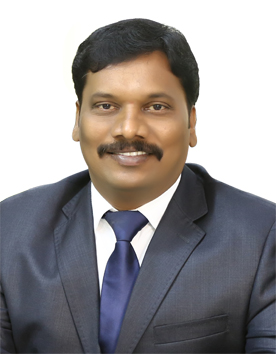 Address of Residence : FF-2,Vydehi Appartment, 4th Line,Sai Nagar, Jaggaiahpet, NTR (Dt)Andhra Pradesh- 521175Address of Office:Anurag Pharmacy CollegeAnanthagiri(V&M),Kodad,Suryapet (Dt),Telangana-508206S. NoPublicationIndexingIF/Thomson Reuters/SJR/H-IndexCite ScoreISSN 154Sudhakar Kommu, M. Chinnaeswaraiah, P. Meghana, A. Leela, M. Sravani and SK. Moin Baba In vitro anthelmintic activity of Passiflora foetida L. hydroalcoholic and ethyl acetate extracts. Annals of Phytomedicine: An International Journal. 12(1): 1-5, 2023.Web of Sciences, UGC Care List  Group II2278-9839,2393-9885153Sudhakar Kommu, M. Chinna Eswaraiah, B. Akhila, U. Pushkara, T. Ramadevi In vitro Antiinflammatory activity of Tamilnadia uliginosa Fruit extract. Research Journal. Pharmacy. and Technology. 16(4): April 2023Scopus, UGC Care List  Group II0974-36180974-360X152V. Padmabhushana Chary, Shaik Bushra, B. Vamshi, K. Saritha and M. Chinnaeswaraiah. UV spectrophotometric stability indicating method development and validation for the estimation of 5-fluorouracil in the bulk. Annals of Phytomedicine: An International Journal. 12(1): 1-8, 2023.Web of Sciences, UGC Care List  Group II2278-98392393-9885151V. Padmabushana Chary, G. Sushmitha, B. Mani, MD. Humera and M. Chinnaeswaraiah.UV spectrophotometric method evelopment and validation for estimation of furosemide in the bulk and tablets dosage form. Annals of Phytomedicine: An International Journal 12(1): 1-6, 2023.Web of Sciences, UGC Care List  Group II2278-9839,2393-9885150S. Jaya, M. Chinna eswaraiah and S. Bharathwaj. Design, development and in-vitro evaluation of floating tablets of acyclovir. High Technology Letters, Volume 28, Issue 7, 2022.101-112. ISSN-1006-6748. SCOPUS, UGC LIST II.SCOPUS, UGC  LIST II1006-6748149S. Jaya, M. Chinna eswaraiah, Formulation and In-Vitro Evaluation of Oral Disintegrating Tablets of Loratadine. High Technology Letters, Volume 28, Issue 3, 2022.169-1179. ISSN-1006-6748.  SCOPUS, UGC LIST II.SCOPUS, UGC  LIST II1006-6748148Sudhakar Kommu, M. Chinna Eswaraiah, Kathoju Sandeep & Gopagani Shiwathmika Medicinal Flora on Anurag College Campus, Ananthagiri, Kodad, Suryapet Dist, Telangana State. YMER Journal, Volume 21: 12 (Dec) – 2022. 2309- 2319.Scopus, UGC Care List  Group II0.1180.20044-0477147Dr. M. Himaja Trivedi, Dr. Chinnaeswaraiah. Maram, Dr. K. Venkata Ramana, Dr. Ch.v. Rao, Anti-inflammatory and analgesic properties of cordia sebestena l. Stem. High Technology Letters Volume 28, Issue 12, 2022. 472- 479.Scopus, UGC Care List  Group II0.1310.41006-6748146D. Dhana Lakshmi, Afsana Momtaz, T. Praveen kumar, M. Chinna Eswaraiah. Retrospective cross sectional study on incidence of Complications in pregnant women and their Association with congenital anomalies in neonates. International Journal of Biology, Pharmacy and Allied Sciences. 2022;11(11):Web of Sciences2277-4998145Ch. Mounika, V. Pavani1, Sk. Afreen, T. Praveen Kumar* and M. Chinna Eswaraiah.  A Prospective Study on Prescribing Patterns of Drugs in Cardiovascular Patients in Tertiary Care Hospitals if Khammam Region.  International Journal of Biology, Pharmacy and Allied Sciences. 2021; 11(3): 1227-1237.Web of Sciences2277–4998144T. Praveenkumar, G Tejaswini, Sk. Shahreen Firdouse, M.Chinna Eswaraiah. Prospective Study on Prevalence of Risk Factors and Treatment of menstrual abnormalities in Women in Tertiary Care Hospitals of Khammam Region. International Journal of Biology, Pharmacy and Allied Sciences. 2022; 11(2):536-545.Web of Sciences2277–4998143T. Praveenkumar, M.Tejashree, B.Shirisha Rathod, M. Chinna Eswaraiah. A study on prevalence of factors affecting and drug utilization in Skin diseases in common dermatology opd at a tertiary care hospital. Bulletin of Environment, Pharmacology and Life Sciences. 10(8) 2021.120-131.Web of Sciences2277-1808142T. Praveen Kumar, P. Prashanthi, Shaik Sabiya, M. Chinna Eswaraiah. Cardiovascular Risk Assessment in Hypertensive patients: A Perspective Observative Study. Research journal of pharmacy and technology. 2021; 14 (8): 4420-4424.UGC Care List  Group II1.30974-360X141Asish Bhaumik, M. Chinna Eswaraiah, Dr.Raja Chakraborty. Design, synthesis and antimicrobial activites of 1,4-Dihydropyridnes. International journal of research in pharmacy and chemistry. 2020;10(1):50-53.2231-2781140N. Venu Madhav, A. Srinivas Nayak, Chinna Eswaraiah. Syntehsis and evlaution of 4-alky;/aryl/heteroaryl 3, 5 –Bos –N-(4-Chloro Phenyl) Carbamoyl2, 6 – Dimethyl 1, 4-Dihdropyridines. International Journal of pharmacy and biological sciences. 2020;10(2): 194-199.2321-3272139N. Venu Madhav, A. Srinivas Nayak, Chinna Eswaraiah. Design, synthesis and charcterixation of some new 1,4- Dihydropyridines. The Pharma innovation journal. 2019;8(11):217-219.2349-8242138M. Chinna Eswaraiah, S. Jaya Enhancement of Dissolution Rate of Telmisartan by Solid Dispersion Technique. Research Journal. Pharmacy. and Technology.2020; 13(5): 2217-2220. 2020, ISSN- 0974-3618. SCOPUS UGC CARE LIST II.0974-3618137Lavanya M, Chinna Eswaraiah M, Jaya S. Design, Development and In-vitro Characterization of Floating tablets of Propranolol hydrochloride. Research J. Pharm. and Tech.  13(11): 5088-5094.2019, ISSN- 0974-3618. SCOPUS UGC CARE LIST II0974-3618136N. Venu Madhav, A. Srinivas Nayak, Chinna Eswaraiah. Microwave-assited syntehsis and charecterixation of 1,4-dihydropyridines. European Jouranl of Biomedical and Pharmaceutical Sciences. 2019; 6(7):322-324.2349-8870135Mallikarjunara rao g, Chinna Eswaraiah M, Sathish T. Optimization of Vi Capsular Polysaccharide (Typhoid) Conjugation with Carrier Protein and Characterization of Vi Capsular Polysaccharide Conjugate. International Journal of Pharmaceutical Research | Apr - Jun 2021 | Vol 13 | Issue 2.4278-4284.Scopus, UGC Care Care list Group -II0.28220190.820190975-2366134Garisala Mallikarjunara Rao, Sathish Thadikamala, Maram Chinna Eswaraiah. Doehlert Matrix-assisted optimization of Salmonella typhi Vi polysaccharide purification parameters. Journal of Applied Biology & Biotechnology Vol. 0(00), pp. 141-147, 01-09-2021.Scopus,Web of Sciences UGC Care List  Group II0.21020200.520202347-212X133Aithamraju Satishchandra, M. Surya Teja, V. Sravani, M. Chinna Eshwariah.  In vitro Urolithiasis activity of Thinopyrum intermedium methanolic extract on calcium oxalate crystals prepared by Precipitation method.  Research Journal of Pharmacy and Technology. 14(3): March 2021; 1310-1312.Scopus, UGC Care List  Group II0.2251.30974-3618 and 0974-360X132A.Naresh, BSS.Ramakrishna, J. Sainadh, Dr. G. Sangeetha Roy, Dr.M.Chinna Eswaraiah.  Potential Drug-Drug Interactions and Their Severity Among the Patients Admitted to General Medicine in Tertiary Care Hospital. High Technology Letters. Volume 27, Issue 4, 2021. Scopus, UGC Care List  Group II0.1310.41006-6748131R.Sai Sri, Y. Lavanya, V. Swarupa Rani, Dr. M. Prasad, Dr. M. Chinna Eswaraiah.  An Overview of Study on the Management of Drug Induced Liver Injury in Tertiary Care Hospital.  High Technology Letters. Volume 27, Issue 4, 2021;190-215.Scopus, UGC Care List  Group II0.1310.41006-6748.130P.Neha Santhoshi, M.Divya, T.Sai Pranaya,Dr.M.Prasad,Dr.M.ChinnaEswaraiah. Prevalence and Management of Hypertensive Disorders in Third Trimester of Pregnancy in a Teaching Hospital, Khammam. High Technology Letters. Volume 27, Issue 4, 2021; 173-189.Scopus, UGC Care List  Group II0.1310.41006-6748.129G.Susmitha, M. Vijayalaksmi, G.Roja, Dr. M. Chinna Eshwaraiah. A Retrospective Study Of Assessment And Drug Utilization Of Cardiovascular Disease Patients In Tertiary Care Hospitals. High Technology Letters. ISSN NO : 1006-6748.Scopus, UGC Care List  Group II0.1310.41006-6748.128B.Sai Sri, S. Kalpana, E.Kalyan, G.Roja, Dr.M.Chinna EshwaraiahIn Vitro Anti-acetylcholin esterase activity and antioxidant properties of extracts and fractions of Bryophyllum pinnatum along with Orange Peel. High Technology Letters. Volume 26, Issue 10, 2020,504-518. ISSN NO : 1006-6748Scopus, UGC Care List  Group II0.1310.41006-6748.127Habibur rahaman, Manjula K, Anoosha t, Nagaveni K, M. Chinna Eswaraiah. In vitro anti oxidant activity of citrullus lanatus seed extracts. Asian Journal of Pharmacetuical and clinical research. 2013;6(3):108-113Scopus, UGC- Care List  Group II2009 to 2018SJR 2019 0.13920170.60974-2441126 Makbul Hussain Chowdhury, K. Shravya, Dr. M. Prasad, Dr. M. Chinna Eswaraiah.  Evaluation of Corticosteroid Utilization Pattern in the Various Departments of a Tertiary Care Teaching Hospital, Khammam.  Saudi Journal of Medical and Pharmaceutical Sciences.  2019; 5(12): 1094-1101. 30.12.20192413-4910125Nikhitha K, Sai kiran S, Prasad M, Chinni Eswaraiah M. Assessment of medication adherence in chronic diseases. International journal of Research in Pharmaceutical sciences. 2020, 11(3), 2922-2927Scopus, UGC Care List  Group II0.119201920190.20975-7538124Raveendra babu K,  Deepika Reddy B,  Bheemamma P, Vamshi Krishna E, Chinna Eswaraiah M.  Prevalence of microvascular complications of diabetes mellitus in tertiary care hospital. International journal of Research in Pharmaceutical sciences. 2020, 11(2), 2049-2055Scopus, UGC Care List  Group II0.1190.20975-7538123Aithamraju Satishchandra, R. Anusha, E. Vamshi Krishna, Chinna Eshwaraiah. Prophylactic Antibiotics and Prevention of Surgical Site Infections. Research Journal of Pharmacy and Technology. 2021; 14(2):1091-1093.Scopus, UGC Care List  Group II0.2251.30974-360X122Sai Lakshmi Srikala T, Saika V, Raveendra babu K, Chinna Eswaraiah M.  Assessment of Prescription Pattern Among COPD Patients in Departments of General Medicine Ward and Pulmonology in TertiaryCare Hospitals of Khammam Region. International journal of Research in Pharmaceutical sciences. 2020, 11(2), 1798-1806Scopus, UGC Care List  Group II0.1190.20975-7538121Mallikarjun Rao G, Dr. Chinna Eswaraiah M. Vi capsular Polysaccharide (Typhoid Vaccine) Production from Salmonella typhi In Shake Flask and Bioreactor Fermentation process. High Technology Letters. 2021; 27(04): 329-340. ISSN NO: 1006-6748.Scopus, UGC Care List  Group II0.1310.41006-6748.120Mallikarjun Rao G, Dr. Chinna Eswaraiah M. Optimization of Purification Method of Vi Capsular Polysaccharide Produced By Salmonella typhi and Evaluation of its Purity in Compliance With WHO Standards. International Journal of Pharmaceutical Research. 2021; 13(02): 4242-4246.0973-2366119T. Praveenkumar, Fahmida Khanom Chowdhury, S. Sreeja, M. Chinna Eswaraiah. Prospective Study on Prevalence of Comorbidities and Drug Utilization in Chronic Kidney Disease Patients in Tertiary Care Hospitals of Khammam Region. High Technology Letters 2021;27(04):282-293. ISSN NO : 1006-6748Scopus, UGC Care List  Group II0.1310.41006-6748.118T. Praveenkumar, S. Sreeja, Fahmida Khanom Chowdhury, M. Chinna Eswaraiah. Prospective Study on Prevalence of Symptoms and Complications In Chronic Kidney Disease Patients in Tertiary Care Hospitals of Khammam Region. High Technology Letters 2021; 27(04):81-88.  ISSN NO: 1006-6748.Scopus, UGC Care List  Group II0.1310.41006-6748.117T. Praveen Kumar, Shaik Sabiya, P. Prashanthi, M. Chinna Eswaraiah. Assessment of Cardiovascular Risk in Patients Attending Hospital for the Treatment of Other Disorders. International journal of research in Pharmaceutical sciences 2020; 11(3):2858-2865.Scopus, UGC Care List  Group II0.1190.20975-7538116T. Praveen Kumar, M Chinna Eswaraiah. Formulation and Evaluation of Topical Hydrogel Containing Antifungal Drug. Pharmacy & Pharmacology International Journal 2020; 8(4):249‒254.2379-6367115B. Sravan Kumar, T. Praveen Kumar, V. Himabindu and M. Chinna Eswaraiah. Formulation and Evaluation of Bi Layer Nail Lacquer Containing Antifungal Drug for The Treatment of Onychomycosis. World Journal of Pharmacy and Pharmaceutical Sciences 2020; 9(7):2191-2203.2278-4357114T Praveen Kumar, Nadeem Ahmed, Sravan Kumar B, M. Chinna Eswaraiah. Assessment of utilization of anticancer drugs in cancer centre at tertiary care hospitals in Telangana region. International Journal of Research in Pharmaceutical Sciences 2020; 11(2):1562-1570.Scopus, UGC Care List  Group II0.1190.20975-7538113Aithamraju satish Chandra, K. Pavani, R shyamala, M.Chinna Eswaraiah. A study on incidence and prevalence of complication in thyroid patients at various departments of Mamatha hospital khammam. International journal of Pharmaceutical Research. 2020: 12:1ISSN - 0975-2366.Scopus, UGC Care List  Group II0.2820.80975-2366112Md Habibur Rahman and M Chinna Eswaraiah. Study of skeletal muscle relaxant activity of ethanolic extract of Oryza sativa var Joha rice and Citrus macroptera var Annamensis two indigenous medicinal plants of Assam. The Pharma Innovation Journal.2019: 8:2; 48-53. ISSN- 2349-82422349-8242111M Chinna Eswaraiah S Jaya. Design and in vitro characterization of floating tablets of metronidazole. Asian Journal of Pharmaceutical and Clinical Research Access. 2019:12:3; 539-544.Scopus, UGC Care List  Group II0.1390.60974-2441110M Chinna eswaraiah and S Jaya. Formulation and In Vitro Evaluation of Metformin Hydrochloride Sustained Release Tablets. Journal of Drug Delivery and Therapeutics.2019.9:4; 24-29.UGC  CARE 120192250-1177109Asish Bhaumik, M. Chinna Eswaraiah, Dr.Raja Chakraborty. Evaluation of antimicrobial profile of some novel 1, 3, 4-oxadiazole derivatives followed by molecular docking against 3g7e bacterial dna gyrase. Journal of drug delivery & therapeutics. 2019; 9(4):438-453, ISSN-2320-4230UGC  CARE 120192250-1177108Asish Bhaumik M. Chinna Eswaraiah, Dr.Raja Chakraborty. Novel 2,5-Disubstituted 1,3,4-oxadiazolederivatives act as potential anti cancer agent against human liver cancer cell line hepG2 and hepatocellular carcinoma in rat model. The pharma Innovation journal. 2018, 7(11), 454-463. ISSN – 2349-8242.UGC No.2349-8242107Asish Bhaumik, M. Chinna Eswaraiah, Dr.Raja Chakraborty. Evaluation of Anticancer Activity of Some Novel 2, 5–Disubstituted 1, 3, 4 – Oxadiazole Derivatives Against Colo-205 And Eac Mouse Tumour Models Followed By Molecular Docking Against Topoisomerase. IOSR Journal of Pharmacy and Biological Sciences (IOSR-JPBS) 2018; 13(5): 61-82 ISSN: 2319-7676.2319-7676.106Asish Bhaumik, M. Chinna Eswaraiah, Dr.Raja Chakraborty. Design and Synthesis of Some Novel Oxadiazole Derivatives and Evaluation of In Vivo Anti Inflammatory Activity Followed by Molecular Docking against Cox-II Enzyme.  International Journal of Pharmaceutical Sciences Review and Research.2018; 52(1):36-44. ISSN- 0976 – 044XScopus, UGC Care List  Group II0.1310.40976 – 044X105Asish Bhaumik, M. Chinna Eswaraiah, Dr.Raja Chakraborty. Synthesis, Spectral and Molecular Characterization of Some Novel 2, 5-Disubstituted-1, 3, 4–Oxadiazole Derivatives and Evaluation of in vivo Antitumour Activity against HT 29 Cell Line. International Journal of Pharmaceutical Sciences and Drug Research 2018; 10(6): 433-441. ISSN: 0975-248X. UGC  CARE 10975-248X.104O. Umamaheswar Rao, M. Chinna Eswaraiah, M. C. Prabhakar.Acute oral toxicity study of ethanolic extracts of Crotalaria speciosa in wistar rats. Europian journal of Pharmaceutical and Medical Research.2018,5(8),561-565. ISSN - 2394-3211.UGC No:2394-3211103O. Umamaheswar Rao, M. Chinna Eswaraiah. Single dose oral toxicity study of ethanolic extract from inflorescence of Casuariana equisetifolia in wistar rats. Journal of drug delivery and therapeutics. 2018, 8(6-S), 44-47. ISSN 2250-1177–. UGC No:UGC  CARE 120192250-1177102O. Umamaheswar Rao, M. Chinna Eswaraiah. Screening and Evaluation ethanolic extract from casuariana equisetifolia inflorescence on isolated chick rectum, frog rectum and frog rectus abdominus muscle for identification of muscarinic and nicotinic receptor’saction. Journal of drug delivery and therapeutics. 2018, 8(6-S), 9-13. ISSN – 2250-1177. UGC No:UGC  CARE 12250-1177101Syam prasad borra*, M. Chinna Eswaraiah, G. Kamalakar Reddy Evaluation of different synthetic and natural polymers as protective layer on highly soluble and high dose drug metoprolol succinate for manufacturing of control release multi unit pellets tablets. International journal of applied pharmaceutics. 2018, vol 10, issue 3, 69-76, ISSN- 0975-7058. (UGC JOURNAL NO: 2573, Scopus).Scopus, UGC Care List  Group II0.23820201.320200975-7058100O. Umamaheswar Rao, M. Chinna Eswaraiah, M. C. Prabhakar. Evaluation of Anthelmintic Activity of Aqueous Extract of Casuarina equisetifolia Inflorescence (IA) and Pollen Grains (Seeds: SA) in Indian Adult Earthworm.  Asian Journal of Research in Chemistry.2018; 11(2):287-292.ISSN NO: 0974-41690974-416999Padmaja, Chinna Eswaraiah and Amgoth Srinivas Nayak. Evaluation of Pharmacological activities of leaves and bark of myristica fatiuavar magnifica extract. Iranian Journal of Pharmaceutical Sciences. ISSN No. 1735-2444. 2019:15(1):39-50 (UGC JOURNAL NO: 8918, Scopus).UGC Care List  Group IIScopus0.140.31735-244498V.N.L.Sirisha, M. Chinna eswariah, A . Sambasiva rao. A novel approach of locust bean gum microspheres for colonic delivery of mesalamine. International journal of applied pharmaceutics. Vol 10, issue 1,86-93, 2018. ISSN- 0975-7058. (UGC JOURNAL NO: 2573, SCOPUS, UNIV).Scopus, UGC Care List  Group II0.2381.30975-705897V.N.L.sirisha, M. Chinna Eswariah, A. Sambasiva rao. Kondagogu microspheres for colon-specific drug delivery: an in-vitro evaluation. European journal of pharmaceutical and medical research. 2017, 4(11), 499-508. ISSN-2394-3211. (UGC JOURNAL NO: 47394, UNIV).2394-321196V.N.L.sirisha, M. Chinna Eswariah, A. Sambasiva rao. Formulation and evaluation of locust bean gum microspheres of cromolyn sodium for treatment of ulcerative colitis. International Journal of Pharmacy & Pharmaceutical Research. 2017; 10(3).82-96.ISSN-2349-7203.2349-720395Sindhura Srinivasula, Chinna eswaraiah Maram. Effect of Dalechampia indica wight extract fractions on behavioral and biochemical abnormalities following ischemia-reperfusion insult in rats.  Pharmacognosy journal. 2018; 10(1): 39-44. ISSN- 0975-3575. (UGC JOURNAL NO: 30569, Scopus).Scopus, UGC Care List  Group II0.2681.60975-357594O. Umamaheswar Rao, M. Chinna Eswaraiah, M. C. Prabhakar and D. Santhikrupa. Hepatoprotective Activity of Aqueous Extract from Inflorescence and Pollen Grains of Casuarina Equisetifolia against Paracetamol Induced Hepatotoxicity In Wistr Rats. International journal of Pharmaceutical Sciences & Research. Published 01 February, 2018; Vol. 9(2): 1000-05.ISSN-0975-8232. (UGC JOURNAL No: 23330.) SCOPUS0975-823293Sindhura Srinivasula, M. Chinna eswaraiah. Effect of fractions of Taxillus Heyneanus extract on Ischemia-reperfusion Induced cerebral injury in Rats. International journal of Phytopharmacy Research. ; 2017, Vol. 8(2):5-13. ISSN:2249-7544 & 2229-7464. (UGC JOURNAL No: 43814.UNIV).2249-7544 & 2229-746492Sindhura Srinivasula, Chinna eswaraiah Maram Evaluation of Invitro Thrombolytic,Anti-inflammatory and Ischemic Protective effect of Ethanol and chloroform fractions of Taxillus Heyneanus crude extract. Europian journal of Biomedical and Pharmaceutical Sciences.2017,4(12), 897-903. ISSN- 2394-3211. (UGC JOURNAL No: 47394,UNIV).2394-321191O. Umamaheswar Rao, M. Chinna Eswaraiah and M. C. Prabhakar. Preliminary Screening of Aqueous Extract of Casuarina Equisetifolia Inflorescence On Isolated Chick Intestine And Frog Rectus Abdominus Muscle For Identification Of Muscarinic Receptors Activity. Europian Journal of Pharmaceutical and Medical Research.  2017,4(11), 521-525.  ISSN 2394-3211.(UGC JOURNAL No: 47394).2394-321190Syam Prasad Borra1, M. Chenna Eswaraiah, G. Kamalakar Reddy. Formulation and in vitro/in vivo Evaluation of Control Targeted-release Budesonide Multi-unit Pellet Tablets for Colon Targeting. Asian Journal of Pharmaceutics.2017, 11 (4), S955-965.  ISSN- 0973 8398 (SCOPUS)Scopus, UGC Care List  Group II0.1280.40973 839889Sindhura s, Chinna Eswaraiah M.  Evaluation of in vitro thrombolytic, in vitro anti-inflammatory and stroke protective effect of dalechampia indica wight extract fractions.  International research journal of pharmacy.  2017, 8 (10), 196-202. ISSN 2230– 8407. (UGC JOURNAL No: 7863). SCOPUS2230– 840788V.N.L. Sirisha, M. Chinna Eswariah, A. Sambasiva Rao. Formulation and evaluation of karaya gum microspheres of cromolyn sodium: treatment of ulcerative colitis.  International research journal of pharmacy. 2017, 8 (10). 182-188. ISSN 2230 – 8407. (UGC JOURNAL No: 7863) SCOPUS2230 – 840787Asish Bhaumik. and M. Chinna Eswaraiah. Synthesis, characterization and evaluation of hepatocytes regenerator potentiality of some novel oxadiazole derivatives followed by molecular docking against nf-kb. International journal of Pharmaceutical Sciences & Research. 2017; Vol. 8(9): 3734-3750, E-ISSN: 0975-8232; P-ISSN: 2320-5148. (UGC JOURNAL No: 2330)2320-51488S.Sindhura, Dr.M.Chinna Eswaraiah. Comparative evaluations of crude extract fractions of the whole plant of Taxillus heyneanus and Dalechampia indica for Antioxidant activity, Total Phenolic and Flavonoid content. IOSR journal Pharmacy. 2017; Vol. 7(5): 53-60, E-ISSN: 2250-3031,; P-ISSN: 2319-4219.2319-421986Karuna priya chitra, M.China Eswaraiah & M.V Basaveswararao. Effect of various superdisintegrants on immediate release formulations of sglt2 inhibitor dapagliflozin. Impact: International Journal of Research in Applied, Natural and Social Sciences  ISSN(P): 2347-4580; ISSN(E): 2321-8851Vol. 5, Issue 1, Jan 2017, 61-72.2347-458085Sudhakar kommu and M. Chinna Eswaraiah .Evaluation of anti-inflammatory activity of cordia gharaf (forssk.) Ehrenb by carrageenan induced paw edema method. Journal of scientific research in pharmacy. 2017, Vol. 6, issue 2, 9-10. ISSN: 2277-9469.2277-946984Aminabee SK, Lakshmana Rao A, Chinna Eswaraiah M.  Antidepressant activity of chloroform extract of Indigofera Barberi In Experimental Animal Models. International Journal of Chemical Sciences. 2016, 14(2), 739-750.ISSN 0972-768X. (S NO:139 SCOPUS & ICI)Scopus, UGC Care List  Group II0.1340.40972-768X.83Aminabee SK, Lakshmana Rao A, Chinna Eswaraiah M.  Analgesic activity of Chloroform extract of Indigofera barberi. Advances in Pharmacology Toxicology. 2016, 17(1), 1-11 ISSN-0973-2381. UGC JOURNAL No : 119290973-238182Syam Prasad Borra*1, 2, M.Chenna Eswaraiah3, G.Kamalakar reddy2, Formulation of Tolterodine Tartrate Controlled Release MUPS Tablets by Using Novel Core and Studying the Effect of Protective Plasticizer. ISSN 2249-3387. American journal of Pharmatech Research.2016,2(3),632-650,ISSN-2249-33872249-338781Aminabee SK, Lakshmana Rao A, Chinna Eswaraiah M.  Hepatoprotective activity of michelia nilagirica against aracetamol induced hepatic injury in rats. Phcognosy journal. Jul-Aug 2015, vol 7, issue 4, 228-235. ISSN- 0975-3575. (S NO:17374 SCOPUS)Scopus, UGC Care List  Group II0.2681.60975-357580Aminabee sk, Lakshmana rao A, Chinna Eswaraiah M. Gastroprotective activity of Michelia nilagirica in rats: possible involvement of h+-k+-atpase inhibition. International journal Pharmaceutical,Chemical and  Biological Sciences. 2015, 5(3), 748-758. ISSN: 2249-9504.2249-950479Aminabee SK, Lakshmana Rao A, Chinna Eswaraiah M. Antidiabetic activity of ethanolic extract of Michelia nilagirica in wistar albino rats. International journal of research in pharmacy and chemistry. 2015, 5(1), 230-234. ISSN: 2231- 2781. (UGC JOURNAL No :  48705)2231- 278178Aminabee SK, Lakshmana Rao A, Chinna Eswaraiah M. In-Vivo Antioxidant Activity of Different Fractions of Michelia nilagirica against Paracetamol Induced Toxicity in Rats.  Indian Journal of Pharmacy and Pharmacology, July - September 2015; 2(3); 176-182. ISSN-2393-9079.(Sno.22233 WOS & Scopus)2393-907977Habibur Rahman, M. Chinna Eswaraiah, A. M. Dutta.In vitro anti oxidant activity of Citrus macroptera (Var annamensis) Fruit Peels Extracts. International journal of Pharmacy and Pharmaceutical Sciences 6(1), 2014, 364-371. ISSN- 0975-1491. SCOPUSScopus, UGC Care List  Group II0.1651.20975-149176M. Chinna Eswaraiah, Habibur Rahman, A. M. Dutta. Neuropharmacological activities of ethanolic extract of Citrus macroptera (Var annamensis) Fruit Peels. Global Journal of Pharmacology 8 (4): 609-616, 2014. ISSN 1992-0075. [Impact Factor 2.18] Pakistan. (S NO:13669 Scopus)Scopus, UGC Care List  Group II0.1571992-007575Padmaja  Chinna Eswaraiah and Amgoth Srinivas Nayak. In Vitro Anti-Inflammatory Activity Of Various Extracts Of Leaf And Bark Of Holoptelia Integrifolia Planch. International Journal of Pharmaceutical Sciences and Research. 2014; Vol. 5(7): 2987-2990. ISSN: 2320-5148. (UGC JOURNAL No :  23330). SCOPUS: 2320-514874V. Padmaja, M.C.Eshwar, AS.Naik. In vivo screening of hypoglycaemic activity of cochlosperum vitifolium on alloxan-induced diabetic rats. International Journal of Pharmacology Research.2014; 4 (1): 55-58.  ISSN 2249 – 7641.2249 – 764173V. Padmaja, M.C.Eshwar, AS.Naik. Evaluation and characterisation of cochlosperum vitifolium seed mucilage. International Journal of Phytotherapy. 2014. 4( 2):108-111. ISSN - 2249-7730.2249-773072Habibur Rahman, M. Chinna Eswaraiah, A. M. Dutta. In-vitro anti-inflammatory and anti-arthritic activity of   oryza sativa var. Joha rice (an aromatic indigenous rice of assam). American-Eurasian J. Agric. & Environ. Sci., 15 (1): 115-121, 2015. ISSN 1818-6769 [Impact Factor 2.18]1818-676971Sindhu Nettem, Chinna Eswaraiah M, Dipankar B. Evaluation of In-Vitro Antioxidant activity of Averrhoa carambola Stem Ethanolic Extract, International Journal of PharmTech Research,2013; 5 (4): 1611-1618. ISSN: 0974-4304. [Impact Factor 0.69] SCOPUSScopus, UGC Care List  Group II0.1411.40974-430470Chinna Eswaraiah M, Sindhu Nettem, Dipankar B, Manasa N. Hepatoprotective activity of Averrhoa carambola stem ethanolic extract on ccl4 induced liver damage in rats. International journal of pharmacy and pharmaceutical sciences.2013; 5(4):406-410.ISSN:0975-1491. [Impact Factor 1.59]. SCOPUS &ICIScopus, UGC Care List  Group II0.1651.20975-149169M.Chinna Eswaraiah, Manasa.N, Kavitha.K, Dipankar Bardalai. Evaluation of Hepato Protective Activity of Ethanolic Root Extract of Punica granatum International journal of pharmacy and pharmaceutical sciences, 2013; 5(4):220-223. ISSN: 0975 1491. [Impact Factor 1.59]. SCOPUS &ICIScopus, UGC Care List  Group II0.1651.20975-149168M. Chinna Eswaraiah, Habibur Rahman, A. M. Dutta. Evaluation of Anti-arthritic activity of leaves and oil extract Aquilaria agallocha using in-vitro BSA denaturation method and in-vivo Freund's adjuvant induced arthritic rat model. Reference No. NISCAIR (EB-1006)/13.  Indian Journal of Experimental Biology; ISSN: 0019-5189. [ Impact Factor 1.72] (Accepted). UGC JOURNAL No:  20769. SCOPUSScopus, UGC Care List  Group II  / WOS30.2270019-518967Habibur Rahman, M. Chinna Eswaraiah, Anoosha T., Nagaveni K. Manjula K Evaluation for CNS Activities of Hexane Extract of Citrullus lanatus Seeds. Research J. Pharm. and Tech. 6(8): August 2013. Page-878-884. ISSN. 0974-3618. [Impact Factor 0.72] . UGC JOURNAL No:  10467.SCOPUSScopus, UGC Care List  Group II0.2251.30974-361866Sudhakar Kommu, Gowrishankar NL, Shankar M, Suvetha K, Chinna Eswaraiah M. Evaluation of anti-ulcer activity of methanolic extract of balanites aegyptiaca l. Bark.  International journal of phytopharmacology. 4(5), 2013, 308-310. ISSN: 0975-9328 [Impact Factor 1.02].0975-932865M. Chinna Eswaraiah, T. Satyanarayana, A. bharathi and M.srinivas. Anti-Inflammatory Activity of Stem of Calycopteris floribunda. Journal of Pharmacy and Chemistry. April-June, 2009; 3(2):57-59, ISSN: 0973-9874.0973-9874.64T. Satyanarayana and M. Chinna Eswaraiah. In-vitro antioxidant and free radical scavenging potential of stem of Calycopteris floribunda lam. Research journal of Pharmaceutical, Biological and chemical sciences. April-June, 2010; 1(2):117-123, ISSN: 0975-8585. SCOPUSScopus, UGC Care List  Group II0.1210.30975-858563M Chinna Eswaraiah and T satyanarayana In-vitro anti-oxidant and free radical scavenging activity of stem of Musseanda erythrophylla., International journal of Pharmaceutical Sciences & Research. 2010; 1(9): 20-26, ISSN: 0975-8232. UGC JOURNAL No:   23330. SCOPUS0975-823262M. Chinna Eswaraiah and A. Elumalai. Isolation of phytoconstituents from the stem of Mussaenda erythrophylla, pelagia Research Library. Der Pharmacia Sinica, 2011; 2 (6):132-142, ISSN: 0976 – 8688.0976 – 868861M. Chinna Eswaraiah, t. Satyanarayana, Hepatoprotective activity of extracts from stem of Calycopteris floribunda Lam. against carbon tetrachloride – induecd toxicity in rats. International Journal of Pharmacognosy, Phytochemistry and Research. 2010; 2(3): 53-57, ISSN: 0975 4873.  UGC JOURNAL No:  45476.SCOPUSScopus, UGC Care List  Group II0.1210.30975 487360M.Chinna Eswaraiah and T. Satyanarayana. Hepatoprotective activity of extracts from stem of Musseanda erythrophylla Lam. against carbon tetrachloride – induced toxicity in rats. Asian Journal of Pharmaceutical Research and Health Care (AJPRHC). 2010; 2(1): 23-31. ISSN: 2250-1460. [Impact Factor 0.11] SCOPUS &ICIScopus, UGC Care List  Group II0.1320.32250-146059Habibur Rahman, S. Sindhura, M. Chinna Eswaraiah, A. Elumalai, Evaluation of sleep deprivation (a novel alzheimer’s disease model) bycomparative study with scopolamine and diazepam induced amnesia in mic, International Journal of Pharmaceutical Sciences Review and Research, 2011; 11 ( 1):23-28. ISSN 0976-044x.  [Impact Factor 0.03]. (S NO:17371 SCOPUS)Scopus, UGC Care List  Group II0.1310.40976-044x58Satyanarayana T, K.Appanna Chowdary, M.Chinna Eswaraiah and Bharathi Ande. Anti-Fertility screening of selected Ethano medicinal plants. Pharmacognosy Magazin, 2008; 4(15): 51-55. ISSN: 0973-1296. [Impact Factor:1.525]. UGC JOURNAL No:  30570. SCOPUSScopus, UGC Care List  Group II  / wos0.3452.10973-129657Habibur Rahman, M. Chinna Eswaraiah,  Kamala Vakati, Madhavi P. In-vitro studies suggest probable mechanism of eucalyptus oil for anti-inflammatory and anti-arthritic activity. International Journal of Phytopharmacy. Vol. 2 (3), 81-83, May-Jun 2012, e-ISSN: 2277-2928.2277-292856M.Chinna Eswaraiah, A. Elumalai, M.Nikhitha, Areefa. S, A. Mamatha, Usha, Srikanth N Evaluation of Diuretic Activity of Aqueous and Methanol Extracts of Sesbania grandiflora Linn in Rats. International Journal of PharmTech Research, 2012 .4, (2,) 835-838, ISSN: 0974-4304. [Impact Factor 0.31] SCOPUSScopus, UGC Care List  Group II0.1411.40974-430455M. Chinna Eswaraiah, T satyanarayana, B.M katyayani, anjana a Mathews. Hypoglycemic and antihyperglycemic effect of alcoholic extract of Euphorbia leucophylla and its fractions in normal and in alloxan induced diabetic rats. Pharmacognosy Magazin. 2006; 2(8): 244-253. ISSN: 0973-1296. [Impact Factor 1.525]. UGC JOURNAL No:  30570. SCOPUSScopus, UGC Care List  Group II / WOS0.3452.10973-129654R.Nageswarao, P.Nagaraju, S.Uday Bhasker, P.Radhakrishna Murthy, M.Chinna Eswaraiah and V.Samantha Reddy. Reverse phase HPLC method for the analysis of Telmisartan in pharmaceutical dosage forms. International Journal of Chemical Sciences, 2004; 2(4):632-636. ISSN: 0972-768X. [Impact Factor 0.078] SCOPUS & ICIScopus, UGC Care List  Group II0.1340.40972-768X53T. Satyanarayana, M. Chinna Eswaraiah, E. Hemalatha; anjana a. Mathews. Anti-inflammatory studies on the stem & Root bark of Boswellia serrata Roxb, Indian Journal of Natural Products. 2006; 22(3):16-19. ISSN: 0970-129X. ICI0970-129X52M. Chinna Eswaraiah, T. satyanarayana, A. Bharathi, anjana, A. Mathews. Hepatoprotective Activity of Stem Bark of Madhuca Longifolia against Carbon tetrachloride-Induced Liver Damage in Rats. Journal of Pharmacy and Chemistry. 2008; 2(2):118-122. ISSN: 0973-9874.0973-9874.51M.Chinna Eswaraiah, A. Elumalai, Narasimha Roa, Prasanthi P and Chinnam Praveen Kumar, Diuretic activity of Rhynchosia beddomei leaves extract in rats, International journal of pharmacy and pharmaceutical sciences, vol 5, suppl 3, 2013, 273-274. ISSN 0975 – 1491. [Impact Factor 1.59]. . SCOPUS &ICIScopus, UGC Care List  Group II0.1651.20975 – 149150T. Satyanarayana, and anjana a Mathews and M. Chinna Eswaraiah, Prevention of carbon tetrachloride induced hepatotoxicity in rats by alcohol extract of Capparis zeylanica stem. Journal of Pharmacy and Chemistry. April-June, 2010; 4(2):37-39, ISSN: 0973-9874.: 0973-987449P. Swapna, stellaa robertson. Elumalai, M. Chinna Eswaraiah, and k. Nirmala, Evaluation of Antiulcer Activity of Calotropis gigantea R.Br Leaves. International Journal of Pharmaceutical sciences & Research. 2011; 2(11): 2938-2941, ISSN: 2249 – 5738. (S NO:17370 Scopus)2249 – 573848Habibur Rahman, A. Elumalai, M. Chinna Eswaraiah, and Dipankar Bardalai. Evaluation of anxiolytic activity of ethanolic extract of Pisonia grandis R. Br leaves in mice, Journal of Chemical and Pharmaceutical Research., 2011; 3(5): 646-652, ISSN: 0975-7384. Scopus &ICIScopus, UGC Care List  Group II0.1350975-738447Sravanthi M, Nagaraju N, Manikanta K, Mogalabi Sk, Chinna Eswaraiah and Dipankar Bardalai. Synthesis, characterization and evaluation of analgesic activity of some 5-nitro benzimidazole derivatives. Journal of Chemical and Pharmaceutical Research.2012; 4(8):3832-3836. ISSN: 0975-7384. Scopus &ICIScopus, UGC Care List  Group II0.1350975-738446Spandana kodati, S.Jaya, M.Chinna Eswaraiah. Formulation and invitro evaluation of compression coated Mesalamine tablets for colon specific drug delivery. Int. Res J Pharm. App Sci., 2012; 2(6): 1-11. ISSN-2277-4149.2277-414945A. Elumalai, M.Chinna Eswariah, adarsh didla, raju kasarla and nagaraju narumalla A preliminary study on in-vitro evaluation of flowers of Sesbania grandiflora (Linn) as a natural anti-solar agent..  International Journal of Phytopharmacology. 2012; 3(1): 18-20. E-ISSN: 0975-9328.0975-932844A. Elumalai, M.Chinna Eswariah Evaluation of acute oral toxicity and anti-ulcer activity of Yucca gloriosa l. In albino wistar rats, International Journal of Pharmacological Screening Methods, 2012; 2(1): 12-17. ISSN: 2249 -7749.2249 -774943M. Chinna Eswaraiah, Elumalai A, Habibur Rahman. Isolation of Phytochemical Constituents from Stem Barks of Madhuca Longifolia, Int. Res J Pharm. App Sci., 2011; 1(1): 43-60, ISSN-2277-4149.2277-414942A. Elumalai, M.Chinna Eswariah, Raju kasarla and palla Ravi. An Alternative to Synthetic acid base indicator Tagetes erecta linna. Asian j. Resarch Chem. 2012; 5(2): 218-220, ISSN No: 0974-4169.0974-416941A.Elumalai, M. Chinna Eswaraiah, S. Sindhura, d. Rajendra, Manikanta and Rajkumar. Acute toxicity studies and antipyretic activity of a poly herbal formulation. International journal of biological & pharmaceutical research. 2012; 3(1): 130-132. ISSN 0976 – 3651.0976 – 365140A.Elumalai, M. Chinna Eswaraiah, P.Narender and Rajkumar. Evaluation of Anti ulcer Activity of Couroupita guianensis Aubl Leaves. Asian. j. Pharm.Tech. 2012 2(2)64-66. ISSN-2231-5713. SCOPUS2231-571339MM Eswarudu. M.Chinna Eswaraiah, K.Prasanna Kumar and K.Sudhakar. Ultra Performance Liquid Chromatography (UPLC): A Preeminent Technique in Pharmaceutical Analysis. Research Journal of Pharmacy and Technology. 5(12).December 2012. 1484-1489.ISSN -0974-3618. UGC JOURNAL No: 10467 . SCOPUSScopus, UGC Care List  Group II0.2251.30974-361838A.Elumalai, M.Chinna Eswaraiah, Karisha Madhavi Lahari, Hamed Ali Shaik, In-vivo screening of Bougainvillea glabra leaves for its Analgesic, Antipyretic and Anti-inflammatory activities, Asian J. Res. Pharm. Sci. 2012; Vol. 2: Issue 3,  85-87, ISSN- 2231–5640. (Sno: 275. Scopus &ICI)2231–564037Habibur Rahman, Kamala Vakati, M Chinna Eswaraiah,  In-Vivo and In-Vitro Anti-Inflammatory Activity of Aquilaria agallocha Oil. International Journal of Basic Medical Sciences and Pharmacy (IJBMSP) , 2012, 2(1):7-10.ISSN: 2049-4963.2049-496336M. Chinna Eswaraiah, A.Elumalai, Anil Boddupalli and Ravi Kiran Gollapalli. Evaluation of anthelmintic activity of bougainvillea glabra leaves. International Journal of Drug Discovery and Herbal Research. 2012; 2(1): 272 -274 ISSN: 2231-6078.2231-607835A. Elumalai, M.Chinna Eswaraiah and Adarsh Didala. Investigations on Anti-Oxidant, Anti-Arthritic and Antiplatelet Studies In Couroupita guianensis Aubl Leaves by Invitro Methods. Pharma Science Monitor An International Journal of Pharmaceutical Sciences. 2012; 3(3): 2262-2269. ISSN: 0976-7908. UGC JOURNAL No: 42628.UNIV0976-790834P. Prashanthi, A. Elumalai, M. Chinna Eswaraiah, Narasimha Rao Y., Javeed Ahamed. Assessment on General Parameters for Formulation and Evaluation of Herbal Shampoo. Research Journal of Topical and Cosmetic Science. 2012; 3(2). 31-33. ISSN: 0976- 2981.0976- 298133Madhavi P,Maruthi Rao,Kamala Vakati, Habibur Rehman and M.Chinna Eswaraiah. Evaluation of anti-inflammatory activity of Citrullus lanatus seed oil by In-Viva and In- Vitro models. Int. Res J Pharm. App Sci., 2012; 2(4): 104-108, ISSN-2277-4149.2277-414932M.Chinna Eswaraiah, A.Elumalai, and N. Manasa. Pharmacognostical Evaluation of Mussaenda erythrophylla Linn leaves, Research J. Pharmacognosy and Phytochemistry, 2012; 4(4): 197-200, ISSN 0975- 2331. UGC JOURNAL No: 104640975- 233131K. Harisudha, G. Lavanya, M. M. Eswarudu, M. Chinna Eswaraiah,B. Naga Spandana and M.Sunil, RP-HPLC Method Development and Validation for Estimation of Rufinamide in Bulk and Its Pharmaceutical Dosage Form. International Journal of Research in Pharmacy and Chemistry. 2013; 3(2):392-397. ISSN: 2231-2781. UGC JOURNAL No: 52112231-278130Elumalai a, bargavi k, krishna s and Chinna Eswaraiah M. Evaluation of Anti-oxidant and Hepatoprotective activity of Couroupita guianensis leaves. Journal of Cell and Tissue Research.2013; 13(2): 3745-3748. ISSN: 0973-0028.  ICI0973-002829S.Jaya, M.Chinna Eswaraiah, Ch.Venu, N.Saritha, Y.Naresh, G.Naresh. Formulation and Evaluation of Extended release monolithic matrix tablets of Metoprolol Succinate. International Research journal Pharmaceutical and Applied Sciences. 3(2), 2013, 112-116.0976-693628S. Shamili, M.M.Eswarudu, M.Chinna Eswaraiah, L.Satish. Validated rp-hplc method for simultaneous determination of losartan andatorvastatin in bulk pharmaceutical dosage form. World Journal of Pharmaceutical Research. Volume 3, Issue 3, 2014, 4825-4837. ISSN 2277-7105.2277-710527M.Chinna Eswaraiah, R.Boonsri, Preliminary Phytochemical Analysis and analgesic activity of Root extracts of Boswelia ovalifoliata Bal. & Henry. International Research journal Pharmaceutical and Applied Sciences. Vol 4, Issue 6, 2014, 18-21.0976-693626Karuna priya chitra, Dr.M.China Eswaraiah, Prof.M.V basaveswararao.  Development and estimation of novel controlled release matrix tablets containing dapagliflozin. Pharmanest An international journal of advances in pharmaceutical sciences.  6| 5| 2015| 2992-2996.  E-ISSN: 2231-0541.2231-0541.25Karuna Priya Chitra, M. China Eswaraiah and M. V. Basaveswara Rao. Unique UV spectrophotometric method for reckoning of dapagliflozin in bulkand pharmaceutical dosage forms. Journal of Chemical and Pharmaceutical Research, 2015, 7(9):45-49. ISSN: 0975-7384. (Sno: 173. Scopus &ICI)Scopus, UGC Care List  Group II0.1350975-738424Karuna Priya Chitra, Dr.M.China Eswaraiah, Prof.M.V Basaveswararao Retrospect of Dapagliflozin - A Novel Targeting Therapy for Diabetes. International Journal of Recent Advances In Pharmaceutical Research. October 2015; 5(4): 15-27. ISSN: 2230-9306. UGC JOURNAL No: 42638.2230-930623M.M.Eswarudu,Y.Kiran Kumar and  M.Chinna Eswaraiah Novel RP-HPLC Method for Simultaneous estimation of Doxofylline and sertraline in Bulk and tablet Dosage form. Asian Journal of Research in Chemistry. 2015, 539-544. ISSN: 0974-4169. (UGC JOURNAL No: 1261).0974-416922Habibur Rahman, Hamed Ali.Shaik, P.Madhavi and M. Chinna Eswaraiah. A review: pharmacognostics and pharmacological profiles of Nardastachys jatamansi dc, Elixir Pharmacy, 2011; 39:  5017-5020. ISSN: 2229 -712X. UGC JOURNAL No:43642.2229 -712X21S. Sindhura, Dr. M. Chinna Eswaraiah Evaluation of stroke preventive effect of ethanolic extract of ventilago madrasaspatana gaertn against bilateral carotid artery occlusion (BCAO) induced stroke in rats. Int. Res J Pharm. App Sci., 2014; 4(2):1-6. ISSN- 2277-4149.2277-414920MM Eswarudu. K.Venupriya ,M.Chinna Eswaraiah,B.Dipankar, B.Raja.  Validated Rp HPLC method for simultaneous estimation of Rosuvastatine and Telmisartan in bulk drug and Pharmaceutical dosage form. Pharmanest An international journal of advances in pharmaceutical sciences.  6| 1| 2015| 2620-2996.  E-ISSN: 2231-0541. UGC JOURNAL No: 30612.2231-0541.19A.Elumalai and M.Chinna Eswaraiah. Herbalism –Areview. International journal Phytotherapy.2012, 2(2), 96-105. ISSN- 2249-7722.2249-7722.18A.Elumalai and M.Chinna Eswaraiah. A review on Combitorial Chemistry in Drug Discovary. International journal of Pharmaceutical Research & Analysis.2012, 2(2), 92-99. ISSN- 2249-77812249-778117A.Elumalai and M.Chinna Eswaraiah. Pharmaceutical Industry in India - Current Scenario. Asian journal of Pharmaceutical Sciences & Technology.2012, 2 (2), 54-61. ISSN- 2248-91772248-917716Spandana kodati, S.Jaya, M.Chinna Eswaraiah. An overiew on colon targeted drug delivery system. Int. Res J Pharm. App Sci., 2012; 2(6): 1-11. ISSN-2277-4149.2277-4149.15Elumalai A, Chinna Eswaraiah M. A pharmacological review on Gracinia inidca choisy.  International journal of universal pharaamcy and life sciences. 2011;1(3):57-602249-679314A.Elumalai*and M. Chinna Eswaraiah. A Pharmacological Review on Garcinia Indica Choisy, International Journal of Universal Pharmacy and Life Sciences, 2011; 1(3):57-60.  ISSN: 2249 –6793.2249 –679313A. Elumalai, M. Chinna Eswaraiah and M. Lakshmi. A Short review on un-explored medicinal plant Ecbolium viridie, International Journal of Research in Ayurveda and Pharmacy (IJRAP), 2011; 2(5): 1539-1540. ISSN: 2229-3566.Scopus, UGC Care List  Group II0.1480.42229-3566.12Mamatha Azmeera, A. Elumalai, M.Chinna Eswaraiah, Nikhitha Mathangi An updated review on anti-fertility plants-2012, International journal of pharmacotherapy. 2012, 2(1): 4-6. ISSN: 2249 – 7765.2249 – 776511A. Elumalai, Narendar Pendem, M. Chinna Eswaraiah, Veldi Naresh. An updated annual review on anti-pyretic medicinal plants. International Journal of Universal Pharmacy and life Sciences. 2012, 2(1): 207-215. ISSN: 2249 –67932249 –679310Raju Kasarla*, A. Elumalai, M. Chinna Eswaraiah, Palla Ravi, Veldi Naresh.An annual review on wound-healing medicinal plants. Journal of Natural Products and Plant Resources, 2012, 2 (1): 182-185. ISSN: 2231-3184. (Sno: 104. wos &ICI)2231-31849Gollapalli Ravikiran, A. Elumalai, M. Chinna Eswaraiah, Veldi Naresh An annual review of anti inflammatory medicinal plants. International Journal of Phytotherapy, 2012, 2(1):23-27. ISSN: 2249 -7722. (Sno.22222 Scopus).2249 -77228Areefa Shaik, A Elumalai, M Chinna Eswaraiah. An updated review on hepatoprotective medicinal plants, Journal of Drug Delivery & Therapeutics; 2012, 2(2): 1-3. ISSN: 2250-1177.2250-11777Raj kumar, A Elumalai, M Chinna Eswaraiah, Usha An updated review on Anti-helmentic medicinal plants, Journal of Pharmaceutical & Scientific Innovation, 2012, 1(1): 32-34.  ISSN: 1939-8042. UGC JOURNAL No:19134Scopus, UGC Care List  Group II /  WOS0.3822.71939-80426A. Elumalai, M. Chinna eswaraiah and Habibur rahman. Pisonia grandis R.BR – A medicinal plant: a review, International Journal of Pharma and Bio Sciences, 2012; 3(1): 76-80. ISSN 0975-6299. (Sno: 17356. Scopus)Scopus, UGC Care List  Group II0.1230.80975-62995A. Elumalai, M.Chinna Eswaraiah, Voruganti Anusha, Kolli Kiranmai. Phytopharmacological profiles of Wrightia tinctoria, International Journal of institutional Pharmacy and life sciences, 2012, 2(2), 181-185. ISSN: 2249-6807.2249-6807.4A.Elumalai, M.Chinna Eswaraiah, Yetcharla Venkatesh, Burle Shiva kumar and Chava Narendar. Phytochemical and pharmacological profile of Ixora coccinea Linn. International Journal of Pharmacy & Life Sciences. 2012, 3, 31563-1567. ISSN: 2249 –6793.2249 –6793.3Elumalai A, Chinna Eswaraiah M. Herbalism- A review. International Journal of Phytotherapy. 2012;2(2):96-1052249-77222Elumalai A, Chinna Eswaraiah M. A review on combinatorial chemistry in drug discovery. Interbational journal of pharmaceutical research and analysis.2012;2(2):92-99.2249-779x1Elumalai A, Chinna Eswaraiah M. Pharmaceutical industry in india –curretn scenario. Asian journal of pharmaceutical sciences and technology. 2012;2(2):54-61.2248-9177